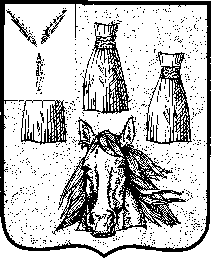 АдминистрацияПесчанского муниципального образования Самойловского муниципального района Саратовской областиПОСТАНОВЛЕНИЕ от «11» января 2018  г. № 2			    	    	         	 Об обеспечении доступа к информации о деятельности Песчанского муниципального образования Самойловского муниципального района Саратовской областиВ соответствии с Федеральным законом от 9 февраля 2009 года № 8-ФЗ «Об обеспечении доступа к информации о деятельности государственных органов и органов местного самоуправления», Уставом Песчанского муниципального образования Самойловского муниципального района Саратовской области, администрация Песчанского муниципального образования Самойловского муниципального района Саратовской области ПОСТАНОВЛЯЕТ:1. Определить адрес официального сайта Песчанского  муниципального образования Самойловского муниципального района Саратовской области в сети Интернет - https://peschanskoemo.ru.2. Утвердить порядок организации работы по обеспечению доступа к информации о деятельности Песчанского муниципального образования Самойловского муниципального района Саратовской области согласно приложению № 1 к настоящему постановлению.3. Утвердить Требования к технологическим, программным и лингвистическим средствам обеспечения создания, сопровождения и пользования официальным сайтом Песчанского муниципального образования Самойловского муниципального района  Саратовской области согласно приложению № 2 к настоящему постановлению.4. Утвердить структуру и содержание официального сайта Песчанского муниципального образования Самойловского муниципального района Саратовской области  согласно приложению № 3 к настоящему постановлению.5. Признать утратившим силу постановление администрации Песчанского муниципального образования от 16 мая 2013 г. №11 «Об обеспечении доступа граждан и организаций к информации о деятельности администрации Песчанского муниципального образования» со вступления в силу настоящего постановления.6. Настоящее постановление обнародовать в специальных местах обнародования «12» января 2018 г. и разместить на официальном сайте в сети Интернет.4. Настоящее постановление вступает в силу со дня официального обнародования.5. Контроль за исполнением настоящего постановления оставляю за собой.Глава Песчанскогомуниципального образования 						Л.М.ЗагоруйкоПриложение №1 к постановлению администрации Песчанского муниципального образования Самойловского муниципального района Саратовской областиот «11»января 2018 г. № 2Порядокорганизации работы по обеспечению доступа к информации о деятельности Песчанского  муниципального образования Самойловского муниципального района Саратовской области I. Общие положения1. Настоящий Порядок разработан в соответствии с Федеральным законом от   9 февраля 2009 года № 8-ФЗ «Об обеспечении доступа к информации о деятельности государственных органов и органов местного самоуправления» (далее - Федеральный закон № 8-ФЗ).1.1. Понятия, применяемые в настоящем Порядке, используются в значениях, определенных Федеральным законом № 8-ФЗ.2. Действие настоящего Порядка распространяется на отношения, связанные с обеспечением доступа граждан (физических лиц), организаций (юридических лиц), общественных объединений, государственных органов, органов местного самоуправления (далее - пользователь информацией) к информации о деятельности Песчанского муниципального образования Самойловского муниципального района Саратовской области (далее - Песчанского муниципального образования).3. Действие настоящего Порядка не распространяется на:3.1. порядок рассмотрения администрацией Песчанского муниципального образования обращений граждан;3.2. отношения, связанные с обеспечением доступа к персональным данным, обработка которых осуществляется администрацией Песчанского муниципального образования;3.3. порядок предоставления администрацией Песчанского муниципального образования в иные государственные органы, органы местного самоуправления информации о своей деятельности в связи с осуществлением указанными органами своих полномочий;3.4. отношения, связанные с предоставлением администрацией Песчанского муниципального образования информации о деятельности Песчанского муниципального образования по запросам редакций средств массовой информации, в части, урегулированной законодательством Российской Федерации о средствах массовой информации.4. Доступ к информации о деятельности администрацией Песчанского муниципального образования я ограничивается в случаях, если указанная информация отнесена в установленном федеральным законом порядке к сведениям, составляющим государственную или иную охраняемую законом тайну.II. Способы обеспечения доступа к информации о деятельности Песчанского муниципального образования.5. Доступ пользователей информацией к информации о деятельности Песчанского муниципального образования обеспечивается следующими способами:обнародование (опубликование) информации о деятельности Песчанского муниципального образования в средствах массовой информации;размещение информации о деятельности Песчанского  муниципального образования в информационно-телекоммуникационной сети Интернет (далее - сеть Интернет);размещение информации о деятельности Песчанского муниципального образования для ознакомления пользователей информацией в помещениях, занимаемых администрацией Песчанского муниципального образования;присутствие граждан (физических лиц), в том числе представителей организаций (юридических лиц), общественных объединений, государственных органов и органов местного самоуправления, на заседаниях коллегиальных органов Песчанского муниципального образования;предоставление пользователям информацией по их запросу информации о деятельности Песчанского муниципального образования;ознакомление пользователей информацией с информацией о деятельности  Песчанского муниципального образования в помещениях, занимаемых администрацией Песчанского муниципального образования, а также через архивные фонды;другими способами, предусмотренными законами и (или) иными нормативными правовыми актами.5.1. Обнародование (опубликование) информации о деятельности Песчанского муниципального образования в средствах массовой информации осуществляется в соответствии с законодательством Российской Федерации о средствах массовой информации.Если для отдельных видов информации о деятельности Песчанского муниципального образования нормативными правовыми актами Российской Федерации и Саратовской области предусмотрены требования к опубликованию такой информации, то ее опубликование осуществляется с учетом этих требований.5.2. Размещение информации о деятельности Песчанского  муниципального образования в сети Интернет осуществляется на официальном сайте Песчанского муниципального образования в соответствии с Приложением Структура и содержание Сайта настоящего Постановления5.2.1. Размещение информации в форме открытых данных в сети Интернет обеспечивается администрацией Песчанского муниципального образования в разделе "Открытые данные" Сайта.5.2.2. Размещение информации о деятельности Песчанского муниципального образования в сети Интернет осуществляется в соответствии с утвержденными Постановлением Требованиями к технологическим, программным и лингвистическим средствам обеспечения создания, сопровождения и пользования Сайтом Песчанского муниципального образования.(Приложение № 2 к настоящему постановлению).5.3. Для ознакомления с текущей информацией о деятельности Песчанского муниципального образования в помещениях, занимаемых администрацией Песчанского муниципального образования, в специально отведенных местах, доступных для пользователей информацией, размещаются информационные стенды.5.3.1. Информационные стенды должны содержать:порядок работы администрации Песчанского муниципального образования, подведомственных администрации Песчанского муниципального образования юридических лиц, включая начало и окончание рабочего времени, порядок личного приема;почтовый адрес администрации и сельского Совета Песчанского муниципального образования для направления письменных запросов информации, адрес электронной почты и адрес Сайта Песчанского муниципального образования в сети Интернет;сроки рассмотрения запросов информации о деятельности Песчанского муниципального образования;основания, исключающие возможность предоставления информации о деятельности Песчанского муниципального образования;условия, при которых за предоставление информации о деятельности Песчанского муниципального образования может взиматься плата.иные сведения, необходимые для оперативного информирования пользователей информацией.5.3.2. Обеспечение размещения информации о деятельности Песчанского муниципального образования в помещениях, занимаемых администрацией Песчанского муниципального образования, осуществляется специалистом администрации Песчанского муниципального образования.5.3.3. По решению главы Песчанского муниципального образования пользователям информацией на основании их запросов предоставляется возможность ознакомиться с информацией о деятельности Песчанского муниципального образования в помещениях, занимаемых администрацией Песчанского муниципального образования, а также через архивные фонды.5.3.4. Ознакомление пользователей информации с информацией о деятельности Песчанского муниципального образования через архивные фонды осуществляется с учетом требований законодательства об архивном деле в Российской Федерации.5.3.5. Обеспечение ознакомления пользователей информации с информацией о деятельности Песчанского муниципального образования в помещениях, занимаемых администрацией Песчанского муниципального образования, а также через архивные фонды.5.4. Присутствие граждан (физических лиц), в том числе представителей организаций (юридических лиц), общественных объединений, государственных органов и органов местного самоуправления, на заседаниях коллегиальных органов Песчанского муниципального образования, за исключением заседаний, на которых рассматривается информация ограниченного доступа, обеспечивается администрацией Песчанского муниципального образования, ответственной за обеспечение деятельности соответствующих коллегиальных органов Песчанского муниципального образования.5.5. В администрации и сельском Совете Песчанского муниципального образования подлежат обязательной регистрации и рассмотрению запросы информации о деятельности Песчанского муниципального образования, поступающие в письменной форме, в том числе в виде электронного документа или в устной форме во время личного приема уполномоченным должностным лицом Песчанского муниципального образования, а также по справочным телефонам администрации Песчанского муниципального образования:8 (84548) 2-00-52.5.5.1. Регистрация запросов информации о деятельности Песчанского муниципального образования осуществляется специалистом администрации Песчанского муниципального образования.5.5.2. Рассмотрение запросов информации о деятельности Песчанского муниципального образования обеспечивается специалистом администрации Песчанского муниципального образования в соответствии с направлениями деятельности Песчанского муниципального образования, входящими в их компетенцию.5.5.3. Регистрация и рассмотрение запросов информации о деятельности Песчанского муниципального образования осуществляются в порядке, предусмотренном статьями 18-22 Федерального закона № 8-ФЗ.III. Права и обязанности должностных лиц ответственных за организацию работы по обеспечению доступа к информации о деятельности Песчанского муниципального образования Самойловского муниципального района Саратовской области6. Должностные лица ответственные за организацию работы по обеспечению доступа к информации о деятельности Песчанского муниципального образования вправе:уточнять содержание запроса в целях предоставления пользователю информацией необходимой информации о деятельности Песчанского муниципального образования;отказать в предоставлении информации случаях, предусмотренных Федеральным законом № 8-ФЗ.7. Должностные лица ответственные за организацию работы по обеспечению доступа к информации о деятельности Песчанского муниципального образования обязаны:при общении с пользователем информацией относиться к нему корректно и внимательно, не унижая его чести и достоинства;при информировании по справочным телефонам Песчанского муниципального образования, должностное лицо, сняв трубку, должно назвать фамилию, имя, отчество, занимаемую должность и наименование администрации Песчанского муниципального образования, предложить пользователю информации представиться и изложить суть вопроса;принять все необходимые меры для полного ответа на поставленные пользователем информации вопросы в установленном порядке, в том числе с привлечением других должностных лиц Песчанского муниципального образования в соответствии с направлениями деятельности Песчанского муниципального образования, входящими в их компетенцию.8. Решения и действия (бездействие) органов местного самоуправления Песчанского муниципального образования, его должностных лиц, нарушающие право на доступ к информации о деятельности Песчанского муниципального образования, могут быть обжалованы в вышестоящий орган или вышестоящему должностному лицу либо в суд.Если в результате неправомерного отказа в доступе к информации о деятельности Песчанского муниципального образования, либо несвоевременного ее предоставления, либо предоставления заведомо недостоверной или не соответствующей содержанию запроса информации пользователю информацией были причинены убытки, такие убытки подлежат возмещению в соответствии с гражданским законодательством Российской Федерации.9. Должностные лица органов местного самоуправления Песчанского муниципального образования, виновные в нарушении права на доступ к информации о деятельности Песчанского муниципального образования, несут дисциплинарную, административную, гражданскую и уголовную ответственность в соответствии с законодательством Российской Федерации.IV. Размещение и обновление информации в сети Интернет10. Обязанности по своевременному предоставлению достоверной и актуальной информации о деятельности Песчанского муниципального образования, подлежащей обязательному размещению на официальном сайте Песчанского муниципального образования, возложить на должностных лиц органов местного самоуправления Песчанского муниципального образования согласно Приложению Структура и содержание Сайта к настоящему постановлению.Обязанности по указанию даты и времени размещаемой информации, а также даты и времени последнего изменения информации на сайте возложить на специалиста администрации Песчанского муниципального образования.IV. Размещение информации в форме открытых данных в разделе "Открытые данные"11. Обязанности по своевременному предоставлению достоверной и актуальной информации, подлежащей размещению в форме открытых данных в разделе "Открытые данные", возложить на должностных лиц органов местного самоуправления Песчанского муниципального образования.12. Страницы наборов открытых данных, размещаемых органами местного самоуправления Песчанского муниципального образования в разделе "Открытые данные", содержат паспорта наборов открытых данных Песчанского муниципального образования.13. Обязательный перечень информации в форме открытых данных в разделе "Открытые данные" утвержден Перечнем общедоступной информации о деятельности органов государственной власти субъектов Российской Федерации и органов местного самоуправления, созданной указанными органами или поступившей к ним при осуществлении полномочий по предметам ведения Российской Федерации и полномочий Российской Федерации по предметам совместного ведения Российской Федерации и субъектов Российской Федерации, переданных для осуществления органам государственной власти субъектов Российской Федерации и органам местного самоуправления, размещаемой в информационно-телекоммуникационной сети Интернет в форме открытых данных распоряжением Правительства Российской Федерации от 10 июля 2013 г. N 1187-р "О Перечнях информации о деятельности государственных органов, органов местного самоуправления, размещаемой в сети Интернет в форме открытых данных".Дополнительный перечень информации в форме открытых данных в разделе "Открытые данные" определяется и размещается органами местного самоуправления самостоятельно.VI. Порядок осуществления контроля за обеспечением доступа к информации о деятельности органов местного самоуправления Песчанского муниципального образования Самойловского муниципального района Саратовской области14. Контроль за обеспечением доступа к информации о деятельности органов местного самоуправления Песчанского муниципального образования осуществляется администрацией Песчанского муниципального образования.15. Текущий контроль за соблюдением настоящего Порядка осуществляется на постоянной основе специалист администрации Песчанского муниципального образования в соответствии с направлениями деятельности, входящими в их компетенцию.16. Ежемесячно специалист администрации Песчанского муниципального образования проверяют актуальность размещенных сведений. О результатах проверки информируют главу Песчанского муниципального образования. В случае выявления недостатков в работе подчиненных сотрудников, ответственных за актуализацию и размещение сведений на Сайте, заслушивают его на рабочем совещании при главе Песчанского  муниципального образования.17. Решения и действия (бездействие) органов местного самоуправления Песчанского муниципального образования, его должностных лиц, нарушающие право на доступ к информации о деятельности органов местного самоуправления Песчанского муниципального образования, могут быть обжалованы в вышестоящий орган или вышестоящему должностному лицу либо в суд.18. Контроль за обеспечением доступа к информации о деятельности органов местного самоуправления Песчанского муниципального образования осуществляется по следующим направлениям:своевременное формирование и размещение информации о деятельности органов местного самоуправления Песчанского муниципального образования на официальном сайте Песчанского муниципального образования Самойловского муниципального района Саратовской области в сети Интернет, а также в средствах массовой информации, в здании администрации Песчанского  муниципального образования;предоставление достоверной, полной информации о деятельности органов местного самоуправления Песчанского муниципального образования, не относящейся к ограниченному доступу, в том числе не составляющей государственную или иную охраняемую законом тайну;соблюдение сроков предоставления информации о деятельности органов местного самоуправления Песчанского муниципального образования;соблюдение порядка ознакомления с информацией о деятельности органов местного самоуправления Песчанского муниципального образования в помещениях, занимаемых органами местного самоуправления Песчанского муниципального образования;обновление информации о деятельности органов местного самоуправления Песчанского муниципального образования.19. Ответственность за своевременное предоставление должностным лицам органов местного самоуправления Песчанского муниципального образования, ответственным за формирование информационного ресурса соответствующей информации по вопросам своего ведения, ее достоверность и полноту несут должностные лица, уполномоченные на предоставление такой информации.Приложение № 2 к постановлению администрации Песчанского муниципального образования Самойловского муниципального района Саратовской области от «11» января 2018 года №2Требованияк технологическим, программным и лингвистическим средствам обеспечения создания, сопровождения и пользования официальным сайтом Песчанского муниципального образования Самойловского муниципального района Саратовской областиI. Общие положения1. Официальный сайт органов местного самоуправления Песчанского муниципального образования Самойловского муниципального района Саратовской области (далее - Сайт) создается и развивается органами местного самоуправления Песчанского муниципального образования либо путем привлечения в соответствии с законодательством третьих лиц, специализирующихся на разработке программного обеспечения, дизайне, размещении ресурсов в сети Интернет.2. Сайт должен обеспечивать максимально возможное быстродействие. Приоритетом при создании Сайта является сокращение времени, в течение которого его страницы открываются пользователем, в том числе и при использовании медленного модемного соединения, в связи с чем не рекомендуется использование сложной графики и изображений большого объема.3. Должны применяться простые дизайнерские решения, не требующие использования дополнительного специализированного программного обеспечения для отображения информации.4. Должна быть обеспечена совместимость с основными браузерами актуальных версий и возможность корректного просмотра Сайта при различных разрешениях монитора и в режиме с выключенной графикой.5. Возможно создание версий Сайта на других языках, например, англоязычной версии, повторяющих целиком или частично основной сайт.6. Информация, размещаемая на Сайте:а) должна быть круглосуточно доступна пользователям информацией и информационным системам для получения, ознакомления и использования бесплатно и без ограничений;б) должна быть доступна пользователям информацией без использования программного обеспечения, установка которого на технические средства пользователя информацией требует заключения пользователем лицензионного или иного соглашения с правообладателем программного обеспечения, предусматривающего взимание с пользователя информацией платы;в) не должна быть зашифрована или защищена от доступа иными средствами, не позволяющими осуществить ознакомление пользователя информацией с ее содержанием без использования иного программного обеспечения или технических средств, чем веб-обозреватель. Доступ к информации, размещенной на Сайте, не может быть обусловлен требованием регистрации пользователей информацией или предоставления ими персональных данных, а также требованием заключения ими лицензионных или иных соглашений, кроме случаев использования электронной приемной.7. Суммарная длительность перерывов в работе Сайта в информационно-телекоммуникационной сети Интернет не должна превышать 4 часов в месяц (за исключением перерывов, связанных с обстоятельствами непреодолимой силы). При необходимости проведения плановых технических работ, в ходе которых доступ пользователей информацией к информации, размещенной на Сайте, будет невозможен, уведомление об этом должно быть размещено на главной странице Сайта не менее чем за сутки до начала работ.В случае возникновения технических неполадок, неполадок программного обеспечения или иных проблем, влекущих невозможность доступа пользователей информацией к Сайту или к его отдельным страницам, на Сайте должно быть размещено в срок, не превышающий 2 часов с момента возобновления доступа, объявление с указанием причины, даты и времени прекращения доступа, а также даты и времени возобновления доступа к информации.8. Текстовая информация размещается на Сайте в формате, обеспечивающем возможность поиска и копирования фрагментов текста средствами веб-обозревателя ("гипертекстовый формат").Нормативные правовые и иные акты, проекты актов, судебные постановления, доклады, отчеты, договоры, обзоры, прогнозы, протоколы, заключения, статистическая информация, образцы форм и иных документов размещаются на Сайте в виде файлов в формате, обеспечивающем возможность их сохранения на технических средствах пользователей.9. Программное обеспечение и технологические средства обеспечения пользования Сайтом, а также форматы размещенной на нем информации должны:а) обеспечивать немедленный и свободный доступ пользователей к информации, размещенной на Сайте. Пользование информацией, размещенной на Сайте, не может быть обусловлено требованием использования пользователями информацией определенных веб-обозревателей или установки на технические средства пользователей информацией программного обеспечения, специально созданного для доступа к информации, размещенной на Сайте;б) предоставлять пользователям информацией возможность поиска и получения информации, размещенной на Сайте, средствами автоматизированного сбора данных в сети Интернет, в том числе поисковыми системами;в) предоставлять пользователям информацией возможность определить дату и время размещения информации, а также дату и время последнего изменения информации на Портале;10. Навигационные средства Сайта должны соответствовать следующим требованиям:а) пользователю информацией должна предоставляться наглядная информация о структуре Сайта;б) на каждой странице Сайта должна быть размещена явно обозначенная ссылка на главную страницу;в) заголовки и подписи на страницах должны описывать содержание (назначение) данной страницы, наименование текущего раздела и отображаемого документа; наименование страницы, описывающее ее содержание (назначение), должно отображаться в заголовке окна веб-обозревателя;г) текстовый адрес в сети Интернет (универсальный указатель ресурса, URL) каждой страницы должен отображать ее положение в логической структуре Сайта и соответствовать ее содержанию (назначению), а также в текстовом адресе должны быть использованы стандартные правила транслитерации;д) вся размещенная на Сайте информация должна быть доступна пользователям информацией путем последовательного перехода по гиперссылкам, начиная с главной страницы Сайта.11. В целях защиты информации, размещенной на Сайте, должно быть обеспечено:а) копирование размещенной на Сайте информации на резервный материальный носитель, обеспечивающее возможность их восстановления;б) защита информации от уничтожения, модификации и блокирования доступа к ней, а также от иных неправомерных действий в отношении такой информации.12. Наименования иностранных юридических и имена физических лиц, а также иностранные официальные обозначения могут быть указаны с использованием соответствующего иностранного алфавита.II. Содержание Сайта13. Информация о деятельности органов местного самоуправления Песчанского муниципального образования, размещаемая на Сайте, должна соответствовать требованиям Федерального закона № 8-ФЗ.14. Для поддержки Сайта может использоваться (в динамическом режиме сбора и представления) информация (материалы) иных информационных (в том числе негосударственных) источников. Использование привлеченного содержания регулируется законодательством или на основе соглашения с владельцем информации (информационных ресурсов).15. При использовании на Сайте материалов третьих лиц необходимо указывать источник информации.16. В случае наличия рекомендаций по содержанию Сайта, разработанных профильными федеральными ведомствами, Сайт может содержать рекомендованную в них информацию.III. Ограничения по содержанию Сайта и защита информации17. Не допускается размещение на Сайте коммерческих рекламных материалов (коммерческих рекламных баннеров).18. На Сайте запрещается размещение информации, относимой законодательством к информации ограниченного доступа, государственной тайне, конфиденциальной информации, персональным данным.Публикуемая информация должна соответствовать ограничениям и требованиям, установленным законодательством.19. Запрещается использовать Сайт в целях предвыборной агитации.Приложение № 3 кПостановлению администрации Песчанского муниципального образования Самойловского муниципального района Саратовской области от «11» января  2018 года №2Структура и содержание СайтаСтруктура и содержание Сайта в информационно-телекоммуникационной сети Интернет (далее - сеть Интернет), периодичность размещения информации, а также ответственные за информационное наполнение портала, определяются органов местного самоуправления Песчанского  муниципального образования.1. Сайт является основным источником информации о деятельности органов местного самоуправления Песчанского муниципального образования и содержит следующие основные разделы:2. Органы местного самоуправления наряду с информацией, указанной в части 1 настоящей статьи и относящейся к их деятельности, могут размещать в сети Интернет иную информацию о своей деятельности с учетом требований Федерального законодательства.N п/пСодержание разделаПериодичность размещенияОтветственные за содержание раздела и его информационное наполнение1.Общая информация об органе местного самоуправления, в том числе:а) наименование и структура органа местного самоуправления, почтовый адрес, адрес электронной почты (при наличии), номера телефонов справочных служб органа местного самоуправления;б) сведения о полномочиях органа местного самоуправления, задачах и функциях структурных подразделений, а также перечень законов и иных нормативных правовых актов, определяющих эти полномочия, задачи и функции;в) перечень подведомственных организаций (при наличии), сведения об их задачах и функциях, а также почтовые адреса, адреса электронной почты (при наличии), номера телефонов справочных служб подведомственных организаций;г) сведения о руководителях органа местного самоуправления, его структурных подразделений, руководителях подведомственных организаций (фамилии, имена, отчества, а также при согласии указанных лиц иные сведения о них);д) перечни информационных систем, банков данных, реестров, регистров, находящихся в ведении органа местного самоуправления, подведомственных организаций;е) сведения о средствах массовой информации, учрежденных органом местного самоуправления (при наличии).не реже, чем один раз в неделюспециалист 2-ой категории администрации Песчанского МО- Иванова Т.Н.2.Информация о нормотворческой деятельности органа местного самоуправления, в том числе:а) муниципальные правовые акты, изданные органом местного самоуправления, включая сведения о внесении в них изменений, признании их утратившими силу, признании их судом недействующими, а также сведения о государственной регистрации муниципальных правовых актов в случаях, установленных законодательством Российской Федерации;б) тексты проектов муниципальных правовых актов, внесенных в представительные органы муниципальных образований;в) информацию о закупках товаров, работ, услуг для обеспечения государственных и муниципальных нужд в соответствии с законодательством Российской Федерации о контрактной системе в сфере закупок товаров, работ, услуг для обеспечения государственных и муниципальных нужд;г) административные регламенты, стандарты государственных и муниципальных услуг;д) установленные формы обращений, заявлений и иных документов, принимаемых органом местного самоуправления к рассмотрению в соответствии с законами и иными нормативными правовыми актами, муниципальными правовыми актами;е) порядок обжалования муниципальных правовых актов.не реже, чем один раз в неделюспециалист 2-ой категории администрации Песчанского МО- Иванова Т.Н.3.Информация об участии органа местного самоуправления в целевых и иных программах, международном сотрудничестве, включая официальные тексты соответствующих международных договоров Российской Федерации, а также о мероприятиях, проводимых органом местного самоуправления, в том числе сведения об официальных визитах и о рабочих поездках руководителей и официальных делегаций органа местного самоуправления.не реже, чем один раз в неделюспециалист 2-ой категории администрации Песчанского МО- Иванова Т.Н4.Информация о состоянии защиты населения и территорий от чрезвычайных ситуаций и принятых мерах по обеспечению их безопасности, о прогнозируемых и возникших чрезвычайных ситуациях, о приемах и способах защиты населения от них, а также иную информацию, подлежащую доведению органом местного самоуправления до сведения граждан и организаций в соответствии с федеральными законами, законами субъектов Российской Федерации.специалист 2-ой категории администрации Песчанского МО- Иванова Т.Н5.Информация о результатах проверок, проведенных органом местного самоуправления, подведомственными организациями в пределах их полномочий, а также о результатах проверок, проведенных в органе местного самоуправления, подведомственных организациях.не реже, чем один раз в неделюспециалист 2-ой категории администрации Песчанского МО- Иванова Т.Н6.Тексты официальных выступлений и заявлений руководителей и заместителей руководителей органа местного самоуправления.не реже, чем один раз в неделюспециалист 2-ой категории администрации Песчанского МО- Иванова Т.Н7.Статистическая информация о деятельности органа местного самоуправления, в том числе:а) статистические данные и показатели, характеризующие состояние и динамику развития экономической, социальной и иных сфер жизнедеятельности, регулирование которых отнесено к полномочиям органа местного самоуправления;б) сведения об использовании органом местного самоуправления, подведомственными организациями выделяемых бюджетных средств;в) сведения о предоставленных организациям и индивидуальным предпринимателям льготах, отсрочках, рассрочках, о списании задолженности по платежам в бюджеты бюджетной системы Российской Федерации.не реже, чем один раз в неделюспециалист 2-ой категории администрации Песчанского МО- Иванова Т.Н8.Информация о кадровом обеспечении органа местного самоуправления, в том числе:а) порядок поступления граждан на муниципальную службу;б) сведения о вакантных должностях муниципальной службы, имеющихся в органе местного самоуправления;в) квалификационные требования к кандидатам на замещение вакантных должностей муниципальной службы;г) условия и результаты конкурсов на замещение вакантных должностей муниципальной службы;д) номера телефонов, по которым можно получить информацию по вопросу замещения вакантных должностей в органе местного самоуправления;е) перечень образовательных учреждений, подведомственных органу местного самоуправления (при наличии), с указанием почтовых адресов образовательных учреждений, а также номеров телефонов, по которым можно получить информацию справочного характера об этих образовательных учреждениях.не реже, чем один раз в неделюспециалист 2-ой категории администрации Песчанского МО- Иванова Т.Н.9.Информация о работе органа местного самоуправления с обращениями граждан (физических лиц), организаций (юридических лиц), общественных объединений, государственных органов, органов местного самоуправления, в том числе:а) порядок и время приема граждан (физических лиц), в том числе представителей организаций (юридических лиц), общественных объединений, государственных органов, органов местного самоуправления, порядок рассмотрения их обращений с указанием актов, регулирующих эту деятельность;б) фамилию, имя и отчество руководителя подразделения или иного должностного лица, к полномочиям которых отнесены организация приема лиц, указанных в "подпункте "а"" настоящего пункта, обеспечение рассмотрения их обращений, а также номер телефона, по которому можно получить информацию справочного характера;в) обзоры обращений лиц, указанных в "подпункте "а"" настоящего пункта, а также обобщенную информацию о результатах рассмотрения этих обращений и принятых мерах.не реже, чем один раз в неделюспециалист 2-ой категории администрации Песчанского МО- Иванова Т.Н10.Информация о защите прав юридических лиц и индивидуальных предпринимателей при осуществлении государственного контроля (надзора) и муниципального контроля:а) перечней нормативных правовых актов или их отдельных частей, содержащих обязательные требования, оценка соблюдения которых является предметом муниципального контроля, а также текстов соответствующих нормативных правовых актов;б) опубликования руководств по соблюдению обязательных требований, разъяснений. В случае изменения обязательных требований органы муниципального контроля подготавливают и распространяют комментарии о содержании новых нормативных правовых актов, устанавливающих обязательные требования, внесенных изменениях в действующие акты, сроках и порядке вступления их в действие, а также рекомендации о проведении необходимых организационных, технических мероприятий, направленных на внедрение и обеспечение соблюдения обязательных требований;в) регулярное (не реже одного раза в год) обобщение практики осуществления в соответствующей сфере деятельности муниципального контроля и размещение на официальных сайтах в сети Интернет соответствующих обобщений, в том числе с указанием наиболее часто встречающихся случаев нарушений обязательных требований с рекомендациями в отношении мер, которые должны приниматься юридическими лицами, индивидуальными предпринимателями в целях недопущения таких нарушений.г) ежегодный план проведения проверок.не реже, чем один раз в неделюспециалист 2-ой категории администрации Песчанского МО- Иванова Т.Н11.Информация о рекламе: схема размещения рекламных конструкций и вносимые в нее изменения - в порядке, установленном для официального опубликования (обнародования) муниципальных правовых актов.не реже, чем один раз в неделюспециалист 2-ой категории администрации Песчанского МО- Иванова Т.Н12.Информация о земельных участках, сформированных для предоставления многодетным семьям.в течение пяти рабочих дней со дня утвержденияспециалист 2-ой категории администрации Песчанского МО- Иванова Т.Н13.Информация о водоснабжении и водоотведении:а) решение органа местного самоуправления (за исключением случаев, предусмотренных Федеральным законом) о наделении организации, осуществляющей холодное водоснабжение и (или) водоотведение, статусом гарантирующей организации с указанием зоны ее деятельности;б) сведения о качестве питьевой воды, подаваемой абонентам с использованием централизованных систем водоснабжения на территории поселения, городского округа, о планах мероприятий по приведению качества питьевой воды в соответствие с установленными требованиями и об итогах исполнения этих планов;в) сведения о качестве горячей воды, подаваемой абонентам с использованием централизованных систем водоснабжения на территории муниципального образования, о планах мероприятий по приведению качества горячей воды в соответствие с установленными требованиями, об итогах исполнения этих планов и о ходе выполнения мероприятий по переводу абонентов, подключенных (технологически присоединенных) к открытым системам теплоснабжения (горячего водоснабжения), на иные системы горячего водоснабжения.в течение трех дней со дня его принятияне реже одного раза в годне реже одного раза в годспециалист 2-ой категории администрации Песчанского МО- Иванова Т.Н14.Информация о противодействии коррупции:а) сведений о доходах, об имуществе и обязательствах имущественного характера, представляемых лицами, замещающими (претендующими на замещение) должности муниципальной службы и иные определенные в соответствии с законом должности;б) аналогично по сведениям о доходах, расходах, об имуществе и обязательствах имущественного характера, представленным лицом, замещающим должность главы муниципального образования (главы местной администрации по контракту) и др.в порядке, определяемом муниципальными правовыми актамиспециалист 2-ой категории администрации Песчанского МО- Иванова Т.Н15.Информация о приватизации государственного и муниципального имущества:а) акты планирования приватизации муниципального имущества и решения об условиях его приватизации, а также информационные сообщения о продаже муниципального имущества и об итогах его продажи; ежегодных отчетов о результатах приватизации муниципального имущества.не реже, чем один раз в неделюспециалист 2-ой категории администрации Песчанского МО- Иванова Т.Н16.Информация о развитии малого и среднего предпринимательства в Российской Федерации:а) о реализации государственных программ (подпрограмм) Российской Федерации, государственных программ (подпрограмм) субъектов Российской Федерации, муниципальных программ (подпрограмм);б) о количестве субъектов малого и среднего предпринимательства и об их классификации по видам экономической деятельности;в) о числе замещенных рабочих мест в субъектах малого и среднего предпринимательства в соответствии с их классификацией по видам экономической деятельности;г) об обороте товаров (работ, услуг), производимых субъектами малого и среднего предпринимательства, в соответствии с их классификацией по видам экономической деятельности;д) о финансово-экономическом состоянии субъектов малого и среднего предпринимательства и др.не реже, чем один раз в неделюспециалист 2-ой категории администрации Песчанского МО- Иванова Т.Н17.Информация об основах государственного регулирования торговой деятельности в Российской Федерации:а) схема размещения нестационарных торговых объектов и вносимые в нее изменения подлежат опубликованию в порядке, установленном для официального опубликования муниципальных правовых актов.не реже, чем один раз в неделюспециалист 2-ой категории администрации Песчанского МО- Иванова Т.Н18.Информация об основах социального обслуживания граждан в Российской Федерации:а) информация о деятельности общественного совета, действующего при органе местного самоуправления.не реже, чем один раз в неделюспециалист 2-ой категории администрации Песчанского МО- Иванова Т.Н19.Информацию об образовании в Российской Федерации:а) обеспечивают на своих официальных сайтах техническую возможность выражения мнений гражданами о качестве образовательной деятельности организаций;б) анализ состояния и перспектив развития образования подлежит ежегодному опубликованию в виде итоговых (годовых) отчетов.не реже, чем один раз в неделюспециалист 2-ой категории администрации Песчанского МО- Иванова Т.Н20.Информацию о рассчитываемой за календарный год среднемесячной заработной плате руководителей, их заместителей и главных бухгалтеров муниципальных учреждений, и муниципальных унитарных предприятий (Информация может по решению органов местного самоуправления, осуществляющих функции и полномочия учредителя, размещаться в информационно-телекоммуникационной сети Интернет на официальных сайтах указанных учреждений, предприятий.)не реже, чем один раз в неделюспециалист 2-ой категории администрации Песчанского МО- Иванова Т.Н21.Сведения об информировании населения муниципальных образований Саратовской области о возможности распространения социально значимых заболеваний и заболеваний, представляющих опасность для окружающих, а также об угрозе возникновения и о возникновении эпидемий:а) о заболеваниях, включенных в перечень социально значимых заболеваний, и в перечень заболеваний, представляющих опасность для окружающих;б) о причинах возникновения и об условиях распространения социально значимых заболеваний и заболеваний, представляющих опасность для окружающих;в) об уровне распространенности социально значимых заболеваний и заболеваний, представляющих опасность для окружающих, на территории муниципального образования;г) об уровне заболеваемости населения соответствующего муниципального образования области социально значимыми заболеваниями и заболеваниями, представляющими опасность для окружающих;д) о прогнозах возможного распространения социально значимых заболеваний и заболеваний, представляющих опасность для окружающих, на территории соответствующего муниципального образования области;е) о мерах по предупреждению возможного распространения социально значимых заболеваний и заболеваний, представляющих опасность для окружающих, на территории соответствующего муниципального образования области и минимизации последствий такого распространения;ж) о медицинских организациях, оказывающих медицинскую помощь гражданам, страдающим социально значимыми заболеваниями, и гражданам, страдающим заболеваниями, представляющими опасность для окружающих, и осуществляющих мероприятия по профилактике возникновения и распространения социально значимых заболеваний и заболеваний, представляющих опасность для окружающих, а также о медицинских организациях, осуществляющих диспансерные осмотры граждан.не позднее тридцати календарных дней со дня получения соответствующих ежегодных статистических данныхспециалист 2-ой категории администрации Песчанского МО- Иванова Т.Н22.Информация об участии граждан в охране общественного порядка: размещение общедоступной информации о лицах, пропавших без вести, месте их предполагаемого поиска, контактную информацию координаторов мероприятий по поиску лиц, пропавших без вести, иную общедоступную информацию, необходимую для эффективного поиска лиц, пропавших без вести.не реже, чем один раз в неделюспециалист 2-ой категории администрации Песчанского МО- Иванова Т.Н23.Информация об организации регулярных перевозок пассажиров и багажа автомобильным транспортом и городским наземным электрическим транспортом в Российской Федерации и о внесении изменений в отдельные законодательные акты Российской Федерации:сведения, включенные в реестры маршрутов регулярных перевозок.не реже, чем один раз в неделюспециалист 2-ой категории администрации Песчанского МО- Иванова Т.Н24.Информация об энергосбережении и о повышении энергетической эффективности и о внесении изменений в отдельные законодательные акты Российской Федерации:информация, включенная в государственную информационную систему в области энергосбережения и повышения энергетической эффективности.не реже чем один раз в кварталспециалист 2-ой категории администрации Песчанского МО- Иванова Т.Н25.Общедоступная информация, размещаемая органами местного самоуправления в сети Интернет, в том числе информация, размещаемая в форме открытых данных (за исключением информации, указанной в части 7.1 статьи 14 Федерального закона N 8-ФЗ), определяется соответствующими перечнями информации, предусмотренными статьей 14 Федерального закона.не реже, чем один раз в неделюспециалист 2-ой категории администрации Песчанского МО- Иванова Т.Н